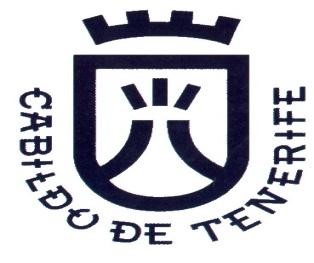 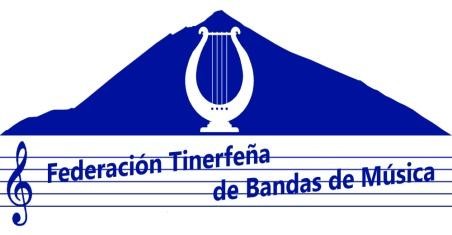 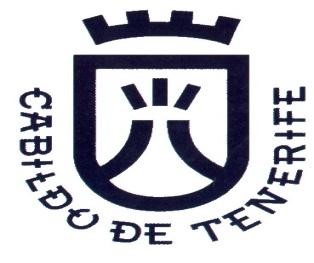 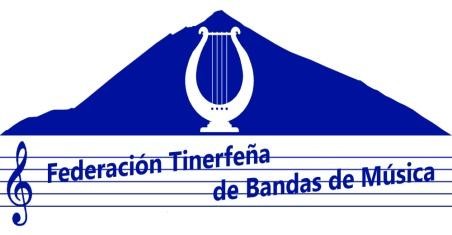 INSCRIPCIÓN X CURSO DE  DIRECCIÓN DE ORQUESTA Y BANDAFechas: 28,29 y 30 Junio               9,10 y 11 de Agosto                       15,16 y 17 de Noviembre             Profesor: Vicent Pelechano                 Director de la Banda de Música de Santander               Director Orquesta Sinfónica UimpALUMNO ACTIVO         	                                NOMBRE Y APELLIDOS DEL ALUMNO:  FECHA DE NACIMIENTO: Nº DE TELEFONOS: DIRECCION:C.P: MUNICIPIO: CORREO ELECTRONICO: BANDA A LA QUE PERTENECES: INSTRUMENTO/S QUE TOCAS: ESTUDIOS MUSICALES REALIZADOS: OBSERVACIONES:Fecha y firmaÉstos datos serán para uso exclusivo de la Federación Tinerfeña de Bandas de Música” y serán tratados  con las medidas establecidas en la Ley 18/1999 de Protección de datos de carácter personal. ENVIAR ESTE DOCUMENTO UNA VEZ CUMPLIMENTADO AL CORREO ELECTRONICO DE LA FEDERACION TINERFEÑA DE BANDAS DE MUSICA:  ftbmusica@hotmail.com